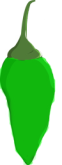 Use long multiplication to answer these questionsUse long multiplication to answer these questionsActivity 1Activity 2 12 x 5 = 6022 x 4 = 8888 x 5 = 44074 x 6 = 44451 x 4 = 20481 x 7 = 56712 x 2 = 2433 x 3 = 999 x 77 = 6938 x 67 = 536Sweets cost 7pKelly wants to buy 21 sweet how much will it cost her? 147Rory wants to buy 25 sweets how much will it cost him? 175Katie wants to buy 15 sweets how much will it cost him? 105